Dodavatel:ARCHAIA Brno z. ú. Bezručova 78/15 60200 Brno 226268469MUZEUM UMĚNÍ OLOMOUCstátní příspěvkováorganizaceDenisova 47, 771 11 Olomouc+420 585 514 111info@muo.czwww.muo.czČÍSLO OBJEDNÁVKY 0071/2/2024NIPEZ	ID7135-Vědecké a	MUOLX0023LP1technické inženýrské službyBANKOVNÍ SPOJENÍ:Česká národní banka, pobočkaV OLOMOUCI	Rooseveltova 18, 601 10 Brno26.02.2024	Číslo účtu: 197937621/0710BIC (SWIFT): CNBACZPPIBAN: CZ96 0710 0000 0001 9793 7621IČ: 75079950Objednáváme u Vaší společnosti zpracování SHP dochovaného úseku městského opevnění - VYŘIZUJE: dvojité hradby z období středověku, v rozsahu, v termínech a ceně dle předložené nabídky x.Na fakturu prosím uveďte číslo objednávkyPODPIS SPRÁVCE ROZPOČTU: potvrzuji, že jsem prověřil(a) připravovanou operaci ustan.§ 13 vyhlášky 416/2004 Sb.INDIVIDUÁLNÍ PŘÍSLIB KČ bez DPH:s DPH: 136 778,40 Kčdatum a podpisDotaceVÝSTAVASchvalujícíDatum: 27.2.EkonomDatum: 27.2.2024 14:33:48Příkazce operaceDatum: 28.2.2024 09:27:472024x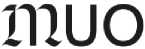 dne 23.02.2024, která je přílohou této objednávky.novak@muo.czPředpokládaná hodnota: 136 778,40 KčÚČEL ZDŮVODNĚNÍ NÁKUPU:DěkujiŘešení stavebněhistorického průzkumu (SHP) úseku městského opevnění při uliciMgr. Ondřej Zatloukal ředitel Muzea umění OlomoucKoželužské (parc. č. 39).PODPIS SCHVALUJÍCÍHO: (vedoucí oddělení, referátu, odboru)